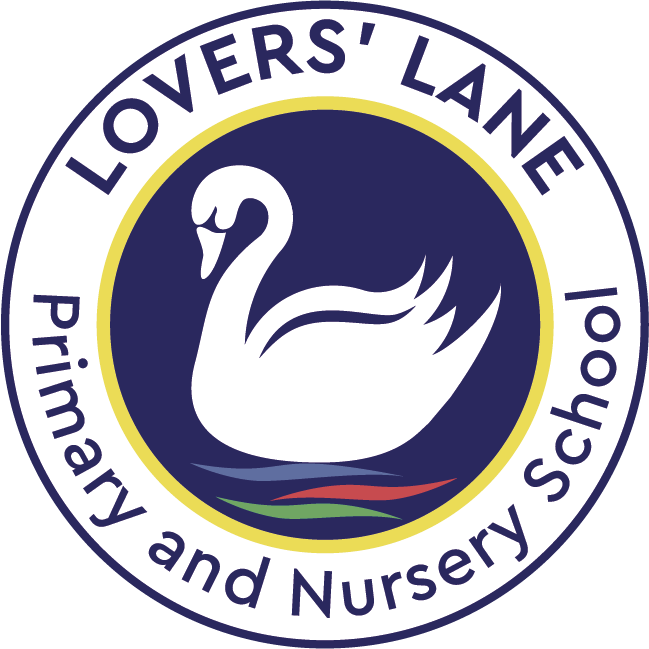 Celebration Assembly – W.B Ending 07.10.2022EYFS Writer of the Week  – Nathan for his first fantastic independent write and for his brilliant name writing.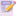 Reader of the Week  – Leja for her super reading at home and trying really hard in phonics. 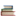 Star of the Week    - Lilly for completing some amazing home learning while she has been off poorly. 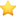 Year 1Writer of the Week  – Lea for her independent writing about the senses. Reader of the Week  – Marija and Katerina for super reading at home and at school. Star of the Week    - Robert for always showing respect and making the right choices.Star of the Week    - Lilianna for being a superstar in phonics and using the phonics words in her writing.   Year 2Writer of the Week  – Aironas  for his brilliant handwriting in his phonics book.Reader of the Week  – Mara for amazing reading at home and in school. Star of the Week    - Esme for always being a good role model to the other children. Year 3Writer of the Week  – Oliver for his excellent writing and presentation in Spanish.Reader of the Week  – Jamie for lots of reading at home and asking questions.Year 4Writer of the Week  – Tommy for taking his time with his writing.Reader of the Week  – Brandon-Thomas for doing well in his reading test.Star of the Week    - Dhananjay for settling in well to Lovers’ Lane. Star of the Week  - Zoe-Ann for making good choices.Year 5Writer of the Week  – Vilte for a beautiful setting description.Star of the Week    - Charlie for making great choices every day and contributing during lessons. Year 6Writer of the Week  – Lillie -Mae for taking on board and using feedback in her writing.Reader of the Week  – Jack for his enthusiasm in reading the graphic novels.Star of the Week    - Isabel for working hard and being a super star.Star of the Week  - Arman for constantly trying hard.School Awards Diamond Powers cup winner for resilience – Esme in Year 2 for always trying her best. Wisdom cup for independence – Connor and Lacie-Mai for being helpful at lunchtime for the midday supervisors. 